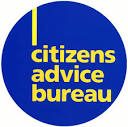 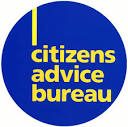 Dear ApplicantSupport WorkerThank you for your enquiry about the above post.You will find enclosed an application form together with a job description, personal specification and equal opportunities monitoring form and equal opportunities statement.  There is also some background information about the bureau.In determining which applicants will be interviewed the Sub-Committee will have regard to applicants who best fit the person specification so it is important for you to use this as a guide when completing the application form. CV’s are not acceptable.Interviews will be held 6th July 2017.  If you have not received an invitation by 30th June then unfortunately you have not been selected on this occasion.In the interest of public safety, the successful applicant for this post will be asked to disclose criminal history information.We regret that we are unable to acknowledge receipt of completed application forms unless a stamped addressed enveloped is enclosed with your application.We look forward to receiving your application by the closing date of 23rd June 2017.Yours sincerelyEddie CouttsChair of Board of Directors